agenda of the 15th coordination meeting for WRC-19Room: Suez Canal Time: 12:30 – 13:50 Hours, 20 November 2019Adoption of agendaUpdate on the inter-regional informal meetings Update on coordination meetings on specific agenda items, if anyReport from the Agenda Item CoordinatorsAI1.14 (Coordinator: Mr Dong Zhou)AI9.1Issue 9.1.2 (Coordinator: Mr Yongseok Seo)Next APT Coordination Meetings25 Nov 2019 Any other issuesConcluding remarks	__________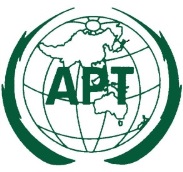 ASIA-PACIFIC TELECOMMUNITYCoordination Meetings of APT during WRC-19Coordination Meetings of APT during WRC-19Coordination Meetings of APT during WRC-1928 October – 22 November 2019, Sharm-el Sheikh, Egypt28 October – 22 November 2019, Sharm-el Sheikh, Egypt28 October – 22 November 2019, Sharm-el Sheikh, Egypt